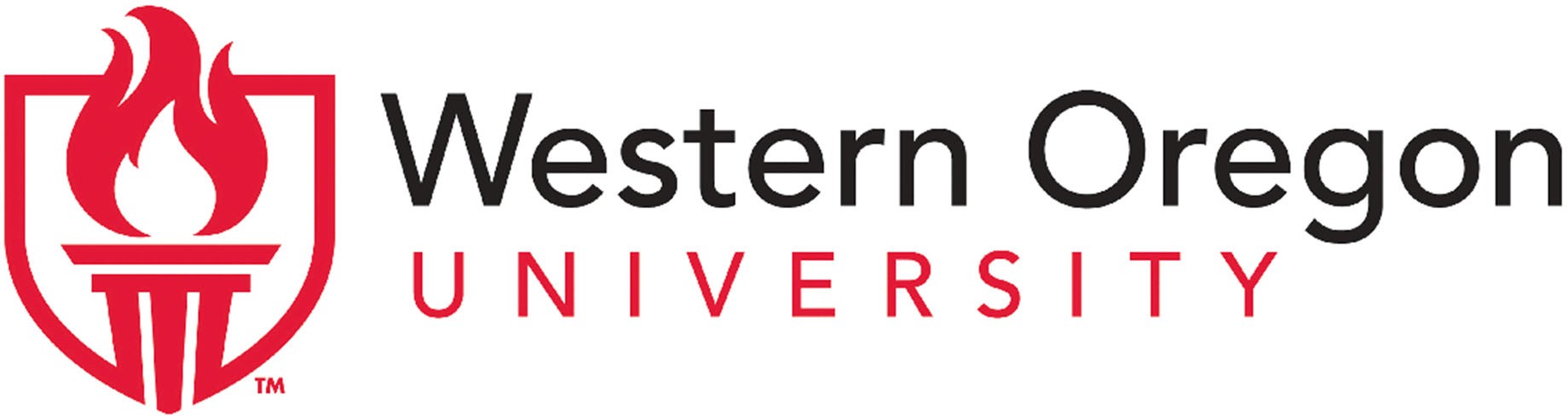 Libro de la matrícula y las cuotas para elAño académico 2022 – 2023  y la Sesión de verano 2022 Adoptado por el Consejo de Administración de la Western Oregon University durante la junta del 20 de abril, 2022. Todos los libros de matrícula y cuotas anteriores quedan anulados, excepto en lo que respecta a los derechos y obligaciones adquiridos o contraídos previamente en ellos.Los cursos en linea tienen una cuota adicional de $53 por cada crédito.CréditosSubgraduadoSubgraduadoSubgraduadoPosgradoCréditosResidenteWUE/TexasNo-residentePosgrado119429163846023885821,27692035828731,9141,38047761,1642,5521,84059701,4553,1902,30061,1641,7463,8282,76071,3582,0374,4663,22081,5522,3285,1043,68091,7462,6195,7424,140101,9402,9106,3804,600112,1343,2017,0185,060122,3283,4927,6565,520132,5223,7838,2945,980142,7164,0748,9326,440152,9104,3659,5706,900163,1044,65610,2087,360173,2984,94710,8467,820183,4925,23811,4848,280Cada hora de crédito adicional194291638460Apuntes:La matrícula de los estudiantes subgraduados del programa Western Undergraduate Exchange (WUE) o que son de Texas se calcula al 150% de la tasa de matrícula de los residentes.Las tasas para la matrícula se aplican a todos los cursos independientemente de la modalidad (presencial, híbrida, en línea) o la ubicación (Monmouth, Salem).Apuntes:La matrícula de los estudiantes subgraduados del programa Western Undergraduate Exchange (WUE) o que son de Texas se calcula al 150% de la tasa de matrícula de los residentes.Las tasas para la matrícula se aplican a todos los cursos independientemente de la modalidad (presencial, híbrida, en línea) o la ubicación (Monmouth, Salem).Apuntes:La matrícula de los estudiantes subgraduados del programa Western Undergraduate Exchange (WUE) o que son de Texas se calcula al 150% de la tasa de matrícula de los residentes.Las tasas para la matrícula se aplican a todos los cursos independientemente de la modalidad (presencial, híbrida, en línea) o la ubicación (Monmouth, Salem).Apuntes:La matrícula de los estudiantes subgraduados del programa Western Undergraduate Exchange (WUE) o que son de Texas se calcula al 150% de la tasa de matrícula de los residentes.Las tasas para la matrícula se aplican a todos los cursos independientemente de la modalidad (presencial, híbrida, en línea) o la ubicación (Monmouth, Salem).Apuntes:La matrícula de los estudiantes subgraduados del programa Western Undergraduate Exchange (WUE) o que son de Texas se calcula al 150% de la tasa de matrícula de los residentes.Las tasas para la matrícula se aplican a todos los cursos independientemente de la modalidad (presencial, híbrida, en línea) o la ubicación (Monmouth, Salem).CréditosCuotas obligatorias para subgraduadosCuotas obligatorias para subgraduadosCuotas obligatorias para subgraduadosCuotas obligatorias para subgraduadosCuotas obligatorias para subgraduadosCuotas obligatorias para subgraduadosCréditosConstrucciónIncidentalServicio sanitarioEdificio de Salud para EstudiantesEdificio de recreación estudiantilTotal123372154114260222537215411426043273721541142606429372154114260853137215411426106333721541142612735372154114261483737215411426169393721541142618104137215411426201143372154114262212 o más453721541142624Apuntes:Se cobra una tasa única de matrícula de 365 dólares a todos los estudiantes de licenciatura nuevos y transferidos.Los cursos en línea están sujetos a una tasa de curso en línea de 53 dólares por crédito.Las cuotas de los Servicios de Construcción, Servicios de Salud, Edificios de Salud para Estudiantes y del Edificios de Recreo para Estudiantes se basan en las horas de crédito del campus de Monmouth.Los estudiantes no matriculados en el campus de Monmouth tienen una cuota incidental de 200 dólares y pueden optar por pagar la cuota del Edificio de Recreo para Estudiantes para acceder al Centro de Salud y Bienestar.Los estudiantes no matriculados en el campus de Monmouth pueden optar por pagar la cuota del Servicio de Salud para recibir el servicio asociado.Apuntes:Se cobra una tasa única de matrícula de 365 dólares a todos los estudiantes de licenciatura nuevos y transferidos.Los cursos en línea están sujetos a una tasa de curso en línea de 53 dólares por crédito.Las cuotas de los Servicios de Construcción, Servicios de Salud, Edificios de Salud para Estudiantes y del Edificios de Recreo para Estudiantes se basan en las horas de crédito del campus de Monmouth.Los estudiantes no matriculados en el campus de Monmouth tienen una cuota incidental de 200 dólares y pueden optar por pagar la cuota del Edificio de Recreo para Estudiantes para acceder al Centro de Salud y Bienestar.Los estudiantes no matriculados en el campus de Monmouth pueden optar por pagar la cuota del Servicio de Salud para recibir el servicio asociado.Apuntes:Se cobra una tasa única de matrícula de 365 dólares a todos los estudiantes de licenciatura nuevos y transferidos.Los cursos en línea están sujetos a una tasa de curso en línea de 53 dólares por crédito.Las cuotas de los Servicios de Construcción, Servicios de Salud, Edificios de Salud para Estudiantes y del Edificios de Recreo para Estudiantes se basan en las horas de crédito del campus de Monmouth.Los estudiantes no matriculados en el campus de Monmouth tienen una cuota incidental de 200 dólares y pueden optar por pagar la cuota del Edificio de Recreo para Estudiantes para acceder al Centro de Salud y Bienestar.Los estudiantes no matriculados en el campus de Monmouth pueden optar por pagar la cuota del Servicio de Salud para recibir el servicio asociado.Apuntes:Se cobra una tasa única de matrícula de 365 dólares a todos los estudiantes de licenciatura nuevos y transferidos.Los cursos en línea están sujetos a una tasa de curso en línea de 53 dólares por crédito.Las cuotas de los Servicios de Construcción, Servicios de Salud, Edificios de Salud para Estudiantes y del Edificios de Recreo para Estudiantes se basan en las horas de crédito del campus de Monmouth.Los estudiantes no matriculados en el campus de Monmouth tienen una cuota incidental de 200 dólares y pueden optar por pagar la cuota del Edificio de Recreo para Estudiantes para acceder al Centro de Salud y Bienestar.Los estudiantes no matriculados en el campus de Monmouth pueden optar por pagar la cuota del Servicio de Salud para recibir el servicio asociado.Apuntes:Se cobra una tasa única de matrícula de 365 dólares a todos los estudiantes de licenciatura nuevos y transferidos.Los cursos en línea están sujetos a una tasa de curso en línea de 53 dólares por crédito.Las cuotas de los Servicios de Construcción, Servicios de Salud, Edificios de Salud para Estudiantes y del Edificios de Recreo para Estudiantes se basan en las horas de crédito del campus de Monmouth.Los estudiantes no matriculados en el campus de Monmouth tienen una cuota incidental de 200 dólares y pueden optar por pagar la cuota del Edificio de Recreo para Estudiantes para acceder al Centro de Salud y Bienestar.Los estudiantes no matriculados en el campus de Monmouth pueden optar por pagar la cuota del Servicio de Salud para recibir el servicio asociado.Apuntes:Se cobra una tasa única de matrícula de 365 dólares a todos los estudiantes de licenciatura nuevos y transferidos.Los cursos en línea están sujetos a una tasa de curso en línea de 53 dólares por crédito.Las cuotas de los Servicios de Construcción, Servicios de Salud, Edificios de Salud para Estudiantes y del Edificios de Recreo para Estudiantes se basan en las horas de crédito del campus de Monmouth.Los estudiantes no matriculados en el campus de Monmouth tienen una cuota incidental de 200 dólares y pueden optar por pagar la cuota del Edificio de Recreo para Estudiantes para acceder al Centro de Salud y Bienestar.Los estudiantes no matriculados en el campus de Monmouth pueden optar por pagar la cuota del Servicio de Salud para recibir el servicio asociado.Apuntes:Se cobra una tasa única de matrícula de 365 dólares a todos los estudiantes de licenciatura nuevos y transferidos.Los cursos en línea están sujetos a una tasa de curso en línea de 53 dólares por crédito.Las cuotas de los Servicios de Construcción, Servicios de Salud, Edificios de Salud para Estudiantes y del Edificios de Recreo para Estudiantes se basan en las horas de crédito del campus de Monmouth.Los estudiantes no matriculados en el campus de Monmouth tienen una cuota incidental de 200 dólares y pueden optar por pagar la cuota del Edificio de Recreo para Estudiantes para acceder al Centro de Salud y Bienestar.Los estudiantes no matriculados en el campus de Monmouth pueden optar por pagar la cuota del Servicio de Salud para recibir el servicio asociado.CréditosCuota obligatoria para los estudiantes de posgrado (únicamente el campus de Monmouth)Cuota obligatoria para los estudiantes de posgrado (únicamente el campus de Monmouth)Cuota obligatoria para los estudiantes de posgrado (únicamente el campus de Monmouth)Cuota obligatoria para los estudiantes de posgrado (únicamente el campus de Monmouth)Cuota obligatoria para los estudiantes de posgrado (únicamente el campus de Monmouth)Cuota obligatoria para los estudiantes de posgrado (únicamente el campus de Monmouth)CréditosConstrucciónIncidentalServicio sanitarioEdificio de Salud para EstudiantesEdificio de recreación estudiantilTotal123372154114260222537215411426043273721541142606429372154114260853137215411426106333721541142612735372154114261483737215411426169 or more453721541142624CréditosCuotas obligatorias para estudiante de posgrado (Únicamente el campus de WOU:Salem)Cuotas obligatorias para estudiante de posgrado (Únicamente el campus de WOU:Salem)CréditosIncidentalTotal1 o más200200CréditosGraduate Mandatory Fees (online only)Graduate Mandatory Fees (online only)Graduate Mandatory Fees (online only)CréditosIncidentalEn líneaTotal1 o más20053 por créditoCalculado por cada créditoCréditosCuotas obligatorias para los estudiantes subgraduados y de posgradoCuotas obligatorias para los estudiantes subgraduados y de posgradoCuotas obligatorias para los estudiantes subgraduados y de posgradoCuotas obligatorias para los estudiantes subgraduados y de posgradoCuotas obligatorias para los estudiantes subgraduados y de posgradoCuotas obligatorias para los estudiantes subgraduados y de posgradoCréditosConstrucciónIncidentalServicio sanitarioEdificio de Salud para EstudiantesEdificio de recreación estudiantilTotal1 o más341251541135359Apuntes:Se cobra una tasa única de matrícula de $365 a todos los estudiantes de licenciatura y de $315 a los estudiantes de posgrado nuevos y transferidos.Los cursos en línea están sujetos a una tasa de curso en línea de $53 por crédito.Las cuotas de los Construcción, Servicios de Salud, Edificios de Salud para Estudiantes y del Edificios de Recreo para Estudiantes se basan en las horas de crédito del campus de Monmouth.Los estudiantes no matriculados en el campus de Monmouth pueden optar por pagar la cuota del Edificio de Recreo para Estudiantes para acceder al Centro de Salud y Bienestar.Los estudiantes no matriculados en el campus de Monmouth pueden optar por pagar la cuota del Servicio de Salud para recibir el servicio asociado.Apuntes:Se cobra una tasa única de matrícula de $365 a todos los estudiantes de licenciatura y de $315 a los estudiantes de posgrado nuevos y transferidos.Los cursos en línea están sujetos a una tasa de curso en línea de $53 por crédito.Las cuotas de los Construcción, Servicios de Salud, Edificios de Salud para Estudiantes y del Edificios de Recreo para Estudiantes se basan en las horas de crédito del campus de Monmouth.Los estudiantes no matriculados en el campus de Monmouth pueden optar por pagar la cuota del Edificio de Recreo para Estudiantes para acceder al Centro de Salud y Bienestar.Los estudiantes no matriculados en el campus de Monmouth pueden optar por pagar la cuota del Servicio de Salud para recibir el servicio asociado.Apuntes:Se cobra una tasa única de matrícula de $365 a todos los estudiantes de licenciatura y de $315 a los estudiantes de posgrado nuevos y transferidos.Los cursos en línea están sujetos a una tasa de curso en línea de $53 por crédito.Las cuotas de los Construcción, Servicios de Salud, Edificios de Salud para Estudiantes y del Edificios de Recreo para Estudiantes se basan en las horas de crédito del campus de Monmouth.Los estudiantes no matriculados en el campus de Monmouth pueden optar por pagar la cuota del Edificio de Recreo para Estudiantes para acceder al Centro de Salud y Bienestar.Los estudiantes no matriculados en el campus de Monmouth pueden optar por pagar la cuota del Servicio de Salud para recibir el servicio asociado.Apuntes:Se cobra una tasa única de matrícula de $365 a todos los estudiantes de licenciatura y de $315 a los estudiantes de posgrado nuevos y transferidos.Los cursos en línea están sujetos a una tasa de curso en línea de $53 por crédito.Las cuotas de los Construcción, Servicios de Salud, Edificios de Salud para Estudiantes y del Edificios de Recreo para Estudiantes se basan en las horas de crédito del campus de Monmouth.Los estudiantes no matriculados en el campus de Monmouth pueden optar por pagar la cuota del Edificio de Recreo para Estudiantes para acceder al Centro de Salud y Bienestar.Los estudiantes no matriculados en el campus de Monmouth pueden optar por pagar la cuota del Servicio de Salud para recibir el servicio asociado.Apuntes:Se cobra una tasa única de matrícula de $365 a todos los estudiantes de licenciatura y de $315 a los estudiantes de posgrado nuevos y transferidos.Los cursos en línea están sujetos a una tasa de curso en línea de $53 por crédito.Las cuotas de los Construcción, Servicios de Salud, Edificios de Salud para Estudiantes y del Edificios de Recreo para Estudiantes se basan en las horas de crédito del campus de Monmouth.Los estudiantes no matriculados en el campus de Monmouth pueden optar por pagar la cuota del Edificio de Recreo para Estudiantes para acceder al Centro de Salud y Bienestar.Los estudiantes no matriculados en el campus de Monmouth pueden optar por pagar la cuota del Servicio de Salud para recibir el servicio asociado.Apuntes:Se cobra una tasa única de matrícula de $365 a todos los estudiantes de licenciatura y de $315 a los estudiantes de posgrado nuevos y transferidos.Los cursos en línea están sujetos a una tasa de curso en línea de $53 por crédito.Las cuotas de los Construcción, Servicios de Salud, Edificios de Salud para Estudiantes y del Edificios de Recreo para Estudiantes se basan en las horas de crédito del campus de Monmouth.Los estudiantes no matriculados en el campus de Monmouth pueden optar por pagar la cuota del Edificio de Recreo para Estudiantes para acceder al Centro de Salud y Bienestar.Los estudiantes no matriculados en el campus de Monmouth pueden optar por pagar la cuota del Servicio de Salud para recibir el servicio asociado.Apuntes:Se cobra una tasa única de matrícula de $365 a todos los estudiantes de licenciatura y de $315 a los estudiantes de posgrado nuevos y transferidos.Los cursos en línea están sujetos a una tasa de curso en línea de $53 por crédito.Las cuotas de los Construcción, Servicios de Salud, Edificios de Salud para Estudiantes y del Edificios de Recreo para Estudiantes se basan en las horas de crédito del campus de Monmouth.Los estudiantes no matriculados en el campus de Monmouth pueden optar por pagar la cuota del Edificio de Recreo para Estudiantes para acceder al Centro de Salud y Bienestar.Los estudiantes no matriculados en el campus de Monmouth pueden optar por pagar la cuota del Servicio de Salud para recibir el servicio asociado.   Cuotas                                     DescripciónConstruccónEsta cuota se destina a pagar el servicio de deudas asociado con proyectos de construcción y renovación anteriores en el campus de la WOU. Los fondos adicionales que se recauden se destinan a una reserva o se utilizan para proyectos de construcción pequeños. La cuota para la  construcción es una cuota obligatoria que se aplica a todos los estudiantes que cursan 1 o más horas de crédito en el campus de Monmouth y varía según del número de créditos en los que está matriculado el estudiante.Cuota para  gastos incidentalesEsta cuota financia servicios tales como Abby's House, Banco de Comida, Access, ASWOU, el programa de atletismo, el programa recreativo del campus, cuidado de niños, las artes creativas, el programa de motivación estudiantil, la junta de actividades estudiantiles, los medios estudiantiles y WOLF Ride. El Comité del Cuota para Gastos Incidentales es responsable de recomendar el importe y la asignación de la cuota para gastos incidentales a ASWOU y al Presidente. La cuota para gastos incidentales es una cuota obligatoria que se aplica a todos los estudiantesServicios sanitariosLa cuota está en vigor para apoyar todos los servicios ofrecidos por el Centro de Salud y Asesoramiento Estudiantil. La cuota de los servicios de salud es una cuota obligatoria que se aplica a todos los estudiantes que cursan 1 o más horas de crédito en el campus de Monmouth; los estudiantes no matriculados en el campus de Monmouth pueden optar por pagar la cuota para el servicio asociado. Edificio de Salud Estudi-antilEsta cuota se destina a pagar el servicio de deudas asociado con proyectos de construcción del Edificio de Salud y Asesoramiento Estudiantil. Ésta es una cuota obligatoria que se aplica a todos los estudiantes que cursan 1 o más horas de crédito en el campus de Monmouth.  Esta cuota empezó en el otoño y del 2016 y terminará en la primavera del 2031.  Centro de Salud y BienestarEsta cuota se destina a pagar el servicio de deudas asociado con proyectos de construcción del Centro de Salud y Bienestar. Ésta es una cuota obligatoria que se aplica a todos los estudiantes que cursan 1 o más horas de crédito en el campus de Monmouth.  Esta cuota empezó en la primavera del 2010 y terminará en la primavera del 2039.Matriculación (cuota única)La cuota de matriculación es obligatoria para todos los nuevos estudiantes de la licenciatura y para los estudiantes de pos licenciatura y posgrado. La cuota es de $365 para los estudiantes de licenciatura y de $315 para los estudiantes de posgrado; ésta es una cuota única facturada al comienzo de su primer trimestre en WOU.Tarifas de alojamiento y comidas Tarifas de alojamiento y comidas Tarifas de alojamiento y comidas Tarifas de alojamiento y comidas Tarifas de alojamiento y comidas AnualOtoñoInviernoPrimaveraLandersDoble estándar(2 personas/cuarto para 2 personas)8,2792,8982,8982,483LandersSencillo(1 persona/cuarto para1 persona)10,1163,5413,5413,034LandersSencillo Súper(1 persona/cuarto para 2 personas)10,7843,7753,7753,234BarnumDoble Deluxe(2 personas/cuarto para 3 personas)9,6543,3793,3792,896BarnumTriple(3 personas/cuarto para 3 personas)8,2792,8982,8982,483BarnumSencillo(1 persona/cuarto para 3 personas)11,2283,9303,9303,368Heritage y AckermanDoble estándar(2 personas/cuarto para 2 personas)9,1223,1933,1932,736Heritage y AckermanSencillo(1 persona/cuarto para1 persona)10,1163,5413,5413,034Heritage y AckermanSencillo Súper(1 persona/cuarto estándar doble para 2 personas)10,7843,7753,7753,234Arbor ParkTarifa individual para un apartamento compartido (4 personas/apartamento.)(plan de comidas no incluido)7,4002,5902,5902,220Arbor ParkTarifa individual para un apartamento compartido (4 personas/apartamento.)(plan de comidas incluido)9,9423,4803,4802,982Planes de comidasPlan de comidas para residente No. 11,350450450450Planes de comidasPlan de comidas para residente No. 21,800600600600Planes de comidasPlan de comidas para residente No. 32,250750750750Apuntes:(1) Las tarifas de las habitaciones se cobrarán en un 35% en los trimestres de otoño e invierno y en un 30% en el trimestre de primavera. Los cargos del plan de comidas se distribuirán uniformemente cada trimestre.(2) Los estudiantes que residen en todas las habitaciones que no sean Arbor Park deben seleccionar un plan de comidas. La sobrecarga del plan de comidas de $2,542 está incluida en las tarifas de las habitaciones de Landers, Barnum, Heritage y Ackerman.(3) Las tarifas incluyen una tasa de actividad social de 23 dólares y una tasa de lavandería de 30 dólares por trimestre.Apuntes:(1) Las tarifas de las habitaciones se cobrarán en un 35% en los trimestres de otoño e invierno y en un 30% en el trimestre de primavera. Los cargos del plan de comidas se distribuirán uniformemente cada trimestre.(2) Los estudiantes que residen en todas las habitaciones que no sean Arbor Park deben seleccionar un plan de comidas. La sobrecarga del plan de comidas de $2,542 está incluida en las tarifas de las habitaciones de Landers, Barnum, Heritage y Ackerman.(3) Las tarifas incluyen una tasa de actividad social de 23 dólares y una tasa de lavandería de 30 dólares por trimestre.Apuntes:(1) Las tarifas de las habitaciones se cobrarán en un 35% en los trimestres de otoño e invierno y en un 30% en el trimestre de primavera. Los cargos del plan de comidas se distribuirán uniformemente cada trimestre.(2) Los estudiantes que residen en todas las habitaciones que no sean Arbor Park deben seleccionar un plan de comidas. La sobrecarga del plan de comidas de $2,542 está incluida en las tarifas de las habitaciones de Landers, Barnum, Heritage y Ackerman.(3) Las tarifas incluyen una tasa de actividad social de 23 dólares y una tasa de lavandería de 30 dólares por trimestre.Apuntes:(1) Las tarifas de las habitaciones se cobrarán en un 35% en los trimestres de otoño e invierno y en un 30% en el trimestre de primavera. Los cargos del plan de comidas se distribuirán uniformemente cada trimestre.(2) Los estudiantes que residen en todas las habitaciones que no sean Arbor Park deben seleccionar un plan de comidas. La sobrecarga del plan de comidas de $2,542 está incluida en las tarifas de las habitaciones de Landers, Barnum, Heritage y Ackerman.(3) Las tarifas incluyen una tasa de actividad social de 23 dólares y una tasa de lavandería de 30 dólares por trimestre.Apuntes:(1) Las tarifas de las habitaciones se cobrarán en un 35% en los trimestres de otoño e invierno y en un 30% en el trimestre de primavera. Los cargos del plan de comidas se distribuirán uniformemente cada trimestre.(2) Los estudiantes que residen en todas las habitaciones que no sean Arbor Park deben seleccionar un plan de comidas. La sobrecarga del plan de comidas de $2,542 está incluida en las tarifas de las habitaciones de Landers, Barnum, Heritage y Ackerman.(3) Las tarifas incluyen una tasa de actividad social de 23 dólares y una tasa de lavandería de 30 dólares por trimestre.Apuntes:(1) Las tarifas de las habitaciones se cobrarán en un 35% en los trimestres de otoño e invierno y en un 30% en el trimestre de primavera. Los cargos del plan de comidas se distribuirán uniformemente cada trimestre.(2) Los estudiantes que residen en todas las habitaciones que no sean Arbor Park deben seleccionar un plan de comidas. La sobrecarga del plan de comidas de $2,542 está incluida en las tarifas de las habitaciones de Landers, Barnum, Heritage y Ackerman.(3) Las tarifas incluyen una tasa de actividad social de 23 dólares y una tasa de lavandería de 30 dólares por trimestre.Vivienda familiarKnox Street Housing725/mesVivienda familiarAlderview Townhouse965/mes unidad interior;995/mes unidad exteriorApuntes:Knox: Incluye servicios públicos, Internet a través de Minet fiber, lavandería gratuita en la sala de lavandería de la comunidad, cuota de actividad social de 2 dólares al mes.(2) Alderview: Incluye servicios públicos, internet del campus, lavadora/secadora en cada apartamento, cuota de actividad social de 2 dólares al mes.(3) Las viviendas familiares no incluyen planes de comidas.   Apuntes:Knox: Incluye servicios públicos, Internet a través de Minet fiber, lavandería gratuita en la sala de lavandería de la comunidad, cuota de actividad social de 2 dólares al mes.(2) Alderview: Incluye servicios públicos, internet del campus, lavadora/secadora en cada apartamento, cuota de actividad social de 2 dólares al mes.(3) Las viviendas familiares no incluyen planes de comidas.   Apuntes:Knox: Incluye servicios públicos, Internet a través de Minet fiber, lavandería gratuita en la sala de lavandería de la comunidad, cuota de actividad social de 2 dólares al mes.(2) Alderview: Incluye servicios públicos, internet del campus, lavadora/secadora en cada apartamento, cuota de actividad social de 2 dólares al mes.(3) Las viviendas familiares no incluyen planes de comidas.   